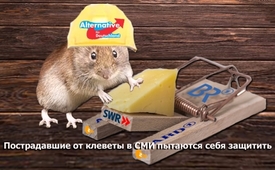 Пострадавшие от клеветы в СМИ пытаются себя защитить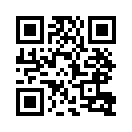 Всё больше людей критически относятся к новостям в средствах массовой информации. СМИ игнорируют немецкую парламентскую группу «Альтернатива для Германии» (AfD) и намеренно выставляют её в дурном свете с помощью фейковых новостей, говорит Алис Вайдель. Поэтому в будущем AfD планирует выпускать собственные новости и даже открыть свою собственную телевизионную студию. Не должны ли мы последовать этому примеру?Всё больше людей критически относятся к новостям в средствах массовой информации. Немецкую парламентскую группу «Альтернатива для Германии» (AfD) также очень беспокоят необъективные сообщения ведущих СМИ. Поэтому AfD намерена впредь выпускать собственные новости и даже открыть свою собственную телевизионную студию. «Пока AfD игнорируется многими СМИ и намеренно выставляется ими в дурном свете с помощью фейковых новостей, это может быть единственно правильным путём», – говорит лидер парламентской группы Алис Вайдель. Не все ли, пострадавшие от СМИ, должны последовать этому примеру?от kw./iw./br.Источники:www.epochtimes.de/politik/deutschland/afd-will-kuenftig-ihre-eigenen-nachrichten-machen-a2343808.html?latest=1Может быть вас тоже интересует:---Kla.TV – Другие новости ... свободные – независимые – без цензуры ...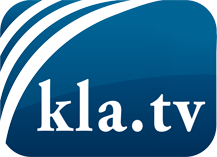 О чем СМИ не должны молчать ...Мало слышанное от народа, для народа...регулярные новости на www.kla.tv/ruОставайтесь с нами!Бесплатную рассылку новостей по электронной почте
Вы можете получить по ссылке www.kla.tv/abo-ruИнструкция по безопасности:Несогласные голоса, к сожалению, все снова подвергаются цензуре и подавлению. До тех пор, пока мы не будем сообщать в соответствии с интересами и идеологией системной прессы, мы всегда должны ожидать, что будут искать предлоги, чтобы заблокировать или навредить Kla.TV.Поэтому объединитесь сегодня в сеть независимо от интернета!
Нажмите здесь: www.kla.tv/vernetzung&lang=ruЛицензия:    Creative Commons License с указанием названия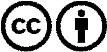 Распространение и переработка желательно с указанием названия! При этом материал не может быть представлен вне контекста. Учреждения, финансируемые за счет государственных средств, не могут пользоваться ими без консультации. Нарушения могут преследоваться по закону.